Publicado en España el 06/08/2021 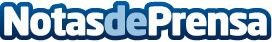 ¿Por qué contratar una empresa de mudanzas profesional?, por MUDANZAS NIROSi se desea realizar una mudanza tranquila y sin estrés, es siempre recomendable contratar los servicios de una empresa de mudanzas profesionalDatos de contacto:MUDANZAS NIROComunicado de prensa: ¿Por qué contratar una empresa de mudanzas profesional?91 299 39 55Nota de prensa publicada en: https://www.notasdeprensa.es/por-que-contratar-una-empresa-de-mudanzas Categorias: Nacional Viaje Sociedad Madrid Logística http://www.notasdeprensa.es